ИБРЕСИНСКИЙ ВЕСТНИК№ 4 от 28 февраля 2022 годаИНФОРМАЦИОННЫЙ ЛИСТАДМИНИСТРАЦИИ ИБРЕСИНСКОГО РАЙОНА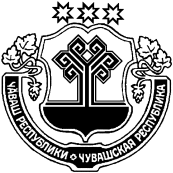 О внесении изменений в постановление администрации Ибресинского района от 30.01.2022 №60 «О проведении ХL Всероссийской массовой лыжной гонки «Лыжня России –2022» в Ибресинском районе Чувашской Республики» В соответствии с решением Министерства физической культуры и спорта Чувашской Республики о проведении ХL Всероссийской массовой лыжной гонки «Лыжня России-2022» в Чувашской Республике постановляет:Внести в постановление администрации Ибресинского района от 30.01.2022 №60 «О проведении ХL Всероссийской массовой лыжной гонки «Лыжня России –2022» в Ибресинском районе Чувашской Республики» (далее - постановление) следующие изменения:1.1 	пункт 1 постановления изложить в следующей редакции:«1. Провести в Ибресинском районе 26 февраля 2022 года ХL Всероссийскую массовую лыжную гонку «Лыжня России-2022»2.	Настоящее постановление вступает в силу после его официального опубликования.Глава администрацииИбресинского района								И.Г. СемёновИсп. Ермолаева И.Р.(83538)21577В связи с кадровыми изменениями администрация Ибресинского района постановляет:1. Внести в постановление администрации Ибресинского района от 09.01.2020 № 3 «О комиссии по установлению трудового стажа работников администрации Ибресинского района для выплаты ежемесячных надбавок за выслугу лет» следующие изменения:пункт 1 изложить в следующей редакции:«1.Утвердить состав комиссии по установлению трудового стажа работников администрации Ибресинского района для выплаты ежемесячных надбавок за выслугу лет в следующем составе:Председатель комиссии: Семёнов И.Г. – глава администрации Ибресинского района;Заместитель председателя комиссии: Алексеева И.В. – заместитель главы администрации Ибресинского района;Секретарь комиссии: Никифорова Ф.В. – врио главного специалиста-эксперта сектора организационной работы администрации Ибресинского района;Члены комиссии:Зиновьева О.В. – начальник финансового отдела администрации Ибресинского района;Перепёлкина З.Н. – руководитель – главный бухгалтер МКУ «Центр финансового и хозяйственного обеспечения» Ибресинского района Чувашской Республики;Михайлова И.Н. – заведующий юридическим сектором администрации Ибресинского района.».Сектору организационной работы администрации Ибресинского района довести данное постановление до всех заинтересованных лиц.Настоящее постановление вступает в силу после его официального опубликования.Контроль за исполнением постановления возложить на сектор организационной работы администрации Ибресинского района Чувашской Республики.Глава администрацииИбресинского района                                      			            И.Г. СемёновНикифорова Ф.В.2-12-47 О внесении в Государственный Совет Чувашской Республики в порядке законодательной инициативы доработанного проекта Закона Чувашской Республики «О преобразовании муниципальных образований Ибресинского района Чувашской Республики и о внесении изменений в Закон Чувашской Республики «Об установлении границ муниципальных образований Чувашской Республики и наделении их статусом городского, сельского поселения, муниципального района, муниципального округа и  городского округа»В соответствии со статьей 85 Конституции Чувашской Республики, Уставом Ибресинского района Чувашской Республики Собрание депутатов Ибресинского района решило: 1. Внести в Государственный Совет Чувашской Республики в порядке законодательной инициативы доработанный проект Закона Чувашской Республики «О преобразовании муниципальных образований Ибресинского района Чувашской Республики и о внесении изменений в Закон Чувашской Республики «Об установлении границ муниципальных образований Чувашской Республики и наделении их статусом городского, сельского поселения, муниципального района, муниципального округа и  городского округа».2. Настоящее решение вступает в силу со дня его принятия.Глава Ибресинского района                                                                         В.Е. РомановЗАКОНЧУВАШСКОЙ РЕСПУБЛИКИО ПРЕОБРАЗОВАНИИ МУНИЦИПАЛЬНЫХ ОБРАЗОВАНИЙИБРЕСИНСКОГО РАЙОНА ЧУВАШСКОЙ РЕСПУБЛИКИ И О ВНЕСЕНИИ ИЗМЕНЕНИЙ В ЗАКОН ЧУВАШСКОЙ РЕСПУБЛИКИ "ОБ УСТАНОВЛЕНИИ ГРАНИЦ МУНИЦИПАЛЬНЫХ ОБРАЗОВАНИЙ ЧУВАШСКОЙ РЕСПУБЛИКИ И НАДЕЛЕНИИ ИХ СТАТУСОМ ГОРОДСКОГО, СЕЛЬСКОГО ПОСЕЛЕНИЯ,МУНИЦИПАЛЬНОГО РАЙОНА, МУНИЦИПАЛЬНОГО ОКРУГА И ГОРОДСКОГО ОКРУГА"Статья 11. В соответствии с частью 3.1-1 статьи 13 Федерального закона от 6 октября 2003 года N 131-ФЗ "Об общих принципах организации местного самоуправления в Российской Федерации" преобразовать муниципальные образования - Айбечское, Андреевское, Березовское, Большеабакасинское, Буинское, Кировское, Климовское, Малокармалинское, Новочурашевское, Хормалинское, Чувашско-Тимяшское, Ширтанское сельские поселенияИбресинского района Чувашской Республики, Ибресинское городское поселение Ибресинского района Чувашской Республики, (далее также - поселения) путем их объединения во вновь образованное муниципальное образование "Ибресинский муниципальный округ Чувашской Республики", с согласия населения, выраженного представительными органами указанных поселений и Ибресинского района Чувашской Республики.2. Установить, что вновь образованное в результате объединения муниципальных образований, указанных в части 1 настоящей статьи, муниципальное образование обладает статусом муниципального округа с наименованием "Ибресинский муниципальный округ Чувашской Республики".Административным центром вновь образованного муниципального образования "Ибресинский  муниципальный округ Чувашской Республики" является поселок городского типа Ибреси.3. Днем создания вновь образованного муниципального образования "Ибресинский муниципальный округ Чувашской Республики" является день вступления в силу настоящего Закона.4. Ибресинский район Чувашской Республики, а также Айбечское, Андреевское, Березовское, Большеабакасинское, Буинское, Кировское, Климовское, Малокармалинское, Новочурашевское, Хормалинское, Чувашско-Тимяшское, Ширтанское сельские поселенияИбресинского района Чувашской Республики, Ибресинское городское поселение Ибресинского района Чувашской Республики утрачивают статус муниципальных образований со дня вступления в силу настоящего Закона.Статья 21. Установить границу Ибресинского муниципального округа Чувашской Республики соответственно границе Ибресинского района Чувашской Республики, установленной Законом Чувашской Республики от 24 ноября 2004 года N 37 "Об установлении границ муниципальных образований Чувашской Республики и наделении их статусом городского, сельского поселения, муниципального района, муниципального округа и городского округа".2. В состав территории Ибресинского муниципального округа Чувашской Республики входят населенные пункты, не являющиеся муниципальными образованиями:1) деревни Айбечи, Вудоялы, входящие в состав административно-территориальной единицы Айбечское сельское поселение;2) деревни Андреевка, Кошмаш-Тойси, Малое Батырево, Сюрбеевка, поселок Кожакпось, входящие в состав административно-территориальной единицы Андреевское сельское поселение;3) поселки Березовка, Калиновка, Красная Заря, Новая Жизнь, Орел, XI лет Чувашии, Паральша, входящие в состав административно-территориальной единицы Березовское сельское поселение;4) деревни Большие Абакасы, Нижние Абакасы, Шибегечи, Шоркасы, поселок Молния, входящие в состав административно-территориальной единицы Большеабакасинское сельское поселение;5) поселок городского типа Буинск, поселки Мирный, Сехнер, входящие в состав административно-территориальной единицы Буинское сельское поселение;6) поселки Бугуян, Спотара, Тарнвар, Эконом, входящие в состав административно-территориальной единицы Кировское сельское поселение;7) село Климово, деревня Тойси-Паразуси, поселки Алшихово, Мерезень, входящие в состав административно-территориальной единицы Климовское сельское поселение;8) село Малые Кармалы, деревня Кубня, поселки Липовка, Малиновка, Смычка, входящие в состав административно-территориальной единицы Малокармалинское сельское поселение;9) село Новое Чурашево, деревни Новое Климово, Савка, Сирикли, входящие в состав административно-территориальной единицы Новочурашевское сельское поселение;10) село Хормалы, деревни Андрюшево, Новые Высли, Хом-Яндобы, поселки Ленино, Первомайск, входящие в состав административно-территориальной единицы Хормалинское сельское поселение;11) села Хомбусь-Батырево, Чувашские Тимяши, деревни Верхнее Кляшево, Нижнее Кляшево, Русские Тимяши, входящие в состав административно-территориальной единицы Чувашско-Тимяшское сельское поселение;12) деревни Малый Кукшум, Ширтаны, Сосновка, поселкиКостер, Огонек, Тымар, входящие в состав административно-территориальной единицы Ширтанское сельское поселение;13) поселок городского типа Ибреси, входящий в состав административно-территориальной единицы Ибресинское городское поселение.Статья 31. Установить численность Собрания депутатов Ибресинского муниципального округа Чувашской Республики первого созыва в количестве 25 (двадцать пять) депутатов, избираемых на муниципальных выборах на основе всеобщего равного и прямого избирательного права при тайном голосовании сроком на пять лет.Депутаты в состав Собрания депутатов Ибресинского муниципального округа Чувашской Республики избираются по одномандатным избирательным округам.2. Глава Ибресинского муниципального округа Чувашской Республики на первый срок полномочий избирается Собранием депутатов Ибресинского муниципального округа Чувашской Республики из числа кандидатов, представленных конкурсной комиссией по результатам конкурса, сроком на пять лет и возглавляет местную администрацию.Порядок проведения конкурса по отбору кандидатур на должность главы Ибресинского муниципального округа Чувашской Республики утверждается Собранием депутатов Ибресинского муниципального округа Чувашской Республики.Глава Ибресинского муниципального округа Чувашской Республики до вступления в силу Устава Ибресинского муниципального округа Чувашской Республики:1) представляет Ибресинский муниципальный округ Чувашской Республики в отношениях с органами местного самоуправления других муниципальных образований, органами государственной власти, гражданами и организациями, без доверенности действует от имени Ибресинского муниципального округа Чувашской Республики;2) подписывает и обнародует нормативные правовые акты, принятые Собранием депутатов Ибресинского муниципального округа Чувашской Республики;3) издает в пределах своих полномочий правовые акты;4) вправе требовать созыва внеочередного заседания Собрания депутатов Ибресинского муниципального округа Чувашской Республики;5) осуществляет иные полномочия, установленные нормативными правовыми актами Российской Федерации, нормативными правовыми актами Чувашской Республики и муниципальными правовыми актами.Статья 41. Назначение выборов депутатов Собрания депутатов Ибресинского муниципального округа Чувашской Республики, подготовка и проведение выборов осуществляются в порядке и сроки, установленные законодательством Российской Федерации и законодательством Чувашской Республики.2. Схема избирательных округов для проведения выборов депутатов Собрания депутатов Ибресинского муниципального округа Чувашской Республики утверждается избирательной комиссией, организующей выборы, не позднее чем через пять дней со дня официального опубликования решения о назначении выборов.Статья 51. Органы местного самоуправления Ибресинского муниципального округа Чувашской Республики в соответствии со своей компетенцией являются правопреемниками органов местного самоуправления, которые на день создания Ибресинского муниципального округа Чувашской Республики осуществляли полномочия по решению вопросов местного значения на соответствующей территории, в отношениях с органами государственной власти Российской Федерации, органами государственной власти Чувашской Республики, органами местного самоуправления, физическими и юридическими лицами.2. Вопросы правопреемства подлежат урегулированию муниципальными правовыми актами Ибресинского муниципального округа Чувашской Республики.3. До урегулирования муниципальными правовыми актами Ибресинского муниципального округа Чувашской Республики вопросов правопреемства в отношении органов местных администраций, муниципальных учреждений, предприятий и организаций, ранее созданных органами местного самоуправления, которые на день создания Ибресинского муниципального округа Чувашской Республики осуществляли полномочия по решению вопросов местного значения на соответствующей территории, или с их участием, соответствующие органы местных администраций, муниципальные учреждения, предприятия и организации продолжают осуществлять свою деятельность с сохранением их прежней организационно-правовой формы.Статья 6Муниципальные правовые акты, принятые органами местного самоуправления, которые на день создания Ибресинского муниципального округа Чувашской Республики осуществляли полномочия по решению вопросов местного значения на соответствующей территории, до вступления в силу настоящего Закона, а также в период со дня вступления в силу настоящего Закона до дня формирования органов местного самоуправления Ибресинского муниципального округа Чувашской Республики, действуют в части, не противоречащей федеральным законам и иным нормативным правовым актам Российской Федерации, Конституции Чувашской Республики, законам и иным нормативным правовым актам Чувашской Республики, а также Уставу Ибресинского муниципального округа Чувашской Республики, иным муниципальным правовым актам Ибресинского муниципального округа Чувашской Республики.Статья 71. Исполнение бюджетов поселений и Ибресинского района Чувашской Республики на 2022 год осуществляется раздельно по каждому поселению и Ибресинскому району Чувашской Республики.2. Полномочия, связанные с внесением изменений в решения о бюджетах поселений и Ибресинского района Чувашской Республики на 2022 год, осуществляются:1) до дня первого заседания Собрания депутатов Ибресинского муниципального округа Чувашской Республики - представительными органами поселений и Ибресинского района Чувашской Республики;2) со дня первого заседания Собрания депутатов Ибресинского муниципального округа Чувашской Республики - Собранием депутатов Ибресинского муниципального округа Чувашской Республики.3. Полномочия, связанные с исполнением бюджетов поселений и Ибресинского района Чувашской Республики на 2022 год, осуществляются:1) до формирования администрации Ибресинского муниципального округа Чувашской Республики - администрациями поселений и Ибресинского района Чувашской Республики;2) со дня формирования администрации Ибресинского муниципального округа Чувашской Республики - администрацией Ибресинского муниципального округа Чувашской Республики.4. Расчет средств, передаваемых в 2022 году из бюджетов бюджетной системы Российской Федерации, производится раздельно по поселениям и Ибресинскому району Чувашской Республики в соответствии с бюджетным законодательством Российской Федерации.5. Составление отчетов об исполнении бюджетов поселений и Ибресинского района Чувашской Республики за 2022 год осуществляется:1) до формирования администрации Ибресинского муниципального округа Чувашской Республики - администрацией Ибресинского района Чувашской Республики раздельно по каждому муниципальному образованию;2) со дня формирования администрации Ибресинского муниципального округа Чувашской Республики - администрацией Ибресинского муниципального округа Чувашской Республики раздельно по каждому муниципальному образованию.6. Рассмотрение и утверждение отчетов об исполнении бюджетов поселений и Ибресинского района Чувашской Республики за 2022 год осуществляются:1) до дня первого заседания Собрания депутатов Ибресинского муниципального округа Чувашской Республики - представительными органами поселений и Ибресинского района Чувашской Республики;2) со дня первого заседания Собрания депутатов Ибресинского муниципального округа Чувашской Республики - Собранием депутатов Ибресинского муниципального округа Чувашской Республики.7. Начиная с 2023 года в межбюджетных отношениях с бюджетами бюджетной системы Российской Федерации бюджет Ибресинского муниципального округа Чувашской Республики учитывается как единый бюджет Ибресинского муниципального округа Чувашской Республики.8. Составление проекта бюджета Ибресинского муниципального округа Чувашской Республики на 2023 год и на плановый период 2024 и 2025 годов осуществляется:1) до формирования администрации Ибресинского муниципального округа Чувашской Республики - администрацией Ибресинского района Чувашской Республики;2) со дня формирования администрации Ибресинского муниципального округа Чувашской Республики - администрацией Ибресинского муниципального округа Чувашской Республики.9. Бюджет Ибресинского муниципального округа Чувашской Республики на 2023 год и на плановый период 2024 и 2025 годов утверждается Собранием депутатов Ибресинского муниципального округа Чувашской Республики. В случае, если решение о бюджете не вступит в силу с начала текущего финансового года, временное управление бюджетом осуществляется в соответствии с бюджетным законодательством Российской Федерации.Статья 81. Со дня вступления в силу настоящего Закона по 31 декабря 2022 года устанавливается переходный период.2. В течение переходного периода осуществляется формирование органов местного самоуправления Ибресинского муниципального округа Чувашской Республики, а также осуществляется урегулирование иных вопросов, предусмотренных настоящим Законом.3. До формирования органов местного самоуправления Ибресинского муниципального округа Чувашской Республики полномочия по решению вопросов местного значения вновь образованного муниципального образования на территориях поселений и Ибресинского района Чувашской Республики осуществляют органы местного самоуправления, которые на день создания вновь образованного муниципального образования осуществляли полномочия по решению вопросов местного значения на соответствующей территории.4. До формирования органов местного самоуправления Ибресинского муниципального округа Чувашской Республики муниципальные правовые акты принимаются органами местного самоуправления поселений и Ибресинского района Чувашской Республики по вопросам местного значения, относящимся к их компетенции, подписываются и опубликовываются (обнародуются) в установленном порядке.5. Председатель Собрания депутатов Ибресинского муниципального округа Чувашской Республики временно исполняет обязанности главы Ибресинского муниципального округа Чувашской Республики, до вступления в должность главы Ибресинского муниципального округа Чувашской Республики.6. Со дня первого заседания Собрания депутатов Ибресинского муниципального округа Чувашской Республики прекращаются полномочия представительных органов поселений и Ибресинского района Чувашской Республики.Со дня вступления в должность главы Ибресинского муниципального округа Чувашской Республики прекращаются полномочия глав поселений и Ибресинского района Чувашской Республики.Со дня формирования администрации Ибресинского муниципального округа Чувашской Республики прекращаются полномочия администраций поселений и Ибресинского района Чувашской Республики.Статья 9Внести в Закон Чувашской Республики от 24 ноября 2004 года N 37 "Об установлении границ муниципальных образований Чувашской Республики и наделении их статусом городского, сельского поселения, муниципального района, муниципального округа и городского округа" (Ведомости Государственного Совета Чувашской Республики, 2004, N 61; 2007, N 73, 75; 2009, N 82; 2011, N 89, 92 (том I);Собрание законодательства Чувашской Республики, 2015, N 10; 2016, N 4, 6; газета "Республика", 2017, 22 ноября; 2021, 25 февраля, 19 мая, 2 декабря) следующие изменения:1) абзац шестой статьи 2признать утратившим силу;2) дополнить статьей 2.19 следующего содержания:"Статья 2.19Наделить статусом муниципального округа Ибресинский муниципальный округ Чувашской Республики с административным центром в поселке городского типа Ибреси(приложение 52.19).";3) пункт 5 статьи 3 признать утратившим силу;4) дополнить приложением 52.19 следующего содержания:"Приложение 52.19к Закону Чувашской Республики"Об установлении границ муниципальныхобразований Чувашской Республики и наделенииих статусом городского, сельского поселения,муниципального района, муниципального округаи городского округа"Переченьнаселенных пунктов, входящих в составИбресинского муниципального округа Чувашской Республики1) административно-территориальная единица Айбечское сельское поселение:деревня Айбечидеревня Вудоялы2) административно-территориальная единица Андреевское сельское поселение:деревня Андреевкадеревня Кошмаш-Тойсидеревня Малое Батыреводеревня Сюрбеевкапоселок Кожакпось3) административно-территориальная единица Березовское сельское поселение:поселок Березовкапоселок Калиновкапоселок Красная Заряпоселок Новая Жизньпоселок Орелпоселок XI лет Чувашиипоселок Паральша4) административно-территориальная единица Большеабакасинское сельское поселение:деревня Большие Абакасыдеревня НижниеАбакасыдеревня Шибегечидеревня Шоркасыпоселок Молния5) административно-территориальная единица Буинское сельское поселение:поселок городского типа Буинскпоселок Мирныйпоселок Сехнер6) административно-территориальная единица Кировское сельское поселение:поселок Бугуянпоселок Спотарапоселок Тарнварпоселок Эконом7) административно-территориальная единица Климовское сельское поселение:село Климоводеревня Тойси-Паразусипоселок Алшиховопоселок Мерезень8) административно-территориальная единица Малокармалинское сельское поселение:село Малые Кармалыдеревня Кубняпоселок Липовкапоселок Малиновкапоселок Смычка9) административно-территориальная единица Новочурашевское сельское поселение:село новое Чурашеводеревня Новое Климоводеревня Савкадеревня Сирикли10) административно-территориальная единица Хормалинское сельское поселение: село Хормалыдеревня Андрюшеводеревня НовыеВыслидеревня Хом-Яндобыпоселок Ленинопоселок Первомайск11) административно-территориальная единица Чувашско-Тимяшское сельское поселение:село Хомбусь-Батыревосело ЧувашскиеТимяшидеревня ВерхнееКляшеводеревня НижнееКляшеводеревня Русские Тимяши12) административно-территориальная единица Ширтанское сельское поселение:деревня Малый Кукшумдеревня Ширтаныдеревня Сосновкапоселок Костерпоселок Огонекпоселок Тымар13) административно-территориальная единица Ибресинское городское поселение:поселок городского типа Ибреси5) признать утратившими силу приложения 251-289.Статья 101. Настоящий Закон вступает в силу по истечении десяти дней после дня его официального опубликования, за исключением положений, для которых настоящей статьей установлен иной срок вступления их в силу.2. Статья 3 настоящего Закона вступает в силу по истечении одного месяца после дня вступления в силу настоящего Закона в случае отсутствия обстоятельств, предусмотренных частью 5 статьи 34 Федерального закона от 6 октября 2003 года N 131-ФЗ "Об общих принципах организации местного самоуправления в Российской Федерации".3. Приложения 19 и 20 к Закону Чувашской Республики от 24 ноября 2004 года N 37 "Об установлении границ муниципальных образований Чувашской Республики и наделении их статусом городского, сельского поселения, муниципального района, муниципального округа и городского округа" (Ведомости Государственного Совета Чувашской Республики, 2004, N 61; 2007, N 73, 75; 2009, N 82; 2011, N 89, 92 (том I); Собрание законодательства Чувашской Республики, 2015, N 10; 2016, N 4, 6; газета «Республика», 2017, 22 ноября; 2021, 25 февраля, 19 мая, 2 декабря) применяются в части, необходимой для определения границ Ибресинского муниципального округа Чувашской Республики.4. Граница Ибресинского муниципального округа Чувашской Республики подлежит описанию и установлению в соответствии с требованиями законодательства Российской Федерации не позднее 31 декабря 2022 года.ИЗВЕЩЕНИЕ О ПРЕДСТОЯЩЕМ ПРЕДОСТАВЛЕНИИ ЗЕМЕЛЬНОГО УЧАСТКА ДЛЯ СЕЛЬСКОХОЗЯЙСТВЕННОГО ИСПОЛЬЗОВАНИЯ НА ПРАВО ЗАКЛЮЧЕНИЯ ДОГОВОРА АРЕНДЫ ЗЕМЕЛЬНОГО УЧАСТКА БЕЗ ТОРГОВ28 февраля 2022 годаАдминистрация Ибресинского района, в соответствии со ст.ст. 39.3, 39.6, 39.18 Земельного кодекса Российской Федерации извещает:Лот 1. О возможности предоставления в аренду сроком на 49 лет  без торгов земельного участка с разрешенным использованием – сельскохозяйственное использование, категория земель - земли сельскохозяйственного назначения, расположенного по адресу: Чувашская Республика, Ибресинский район, Малокармалинское сельское поселение площадью 594400 кв.м. Кадастровый номер 21:10:180101:455.Граждане и КФХ, заинтересованные в предоставлении в аренду выше указанного земельного участка, в течение тридцати дней со дня опубликования настоящего извещения с 01.03.2022 – 30.03.2022, вправе подавать заявления о намерении участвовать в аукционе по аренде земельного участка.Заявления о намерении участвовать в аукционе по предоставлению в аренду выше указанного земельного участка принимаются нарочно с даты публикации извещения в течение 30 календарных дней, по адресу: Чувашская Республика, Ибресинский район, п. Ибреси, ул. Маресьева, д.49, к.304 (Отдел экономики и управления имуществом администрации Ибресинского района), тел. 8(83538) 2-25-71.Для ознакомления со схемой расположения земельного участка, предоставляемого в аренду необходимо обратиться с 8-00 до 12-00 часов, каждый день по адресу: Чувашская Республика, Ибресинский район, п. Ибреси, ул. Маресьева, д.49, к.304 (Отдел экономики и управления имуществом администрации Ибресинского района) тел. 8(83538) 2-25-71, выходной день - суббота, воскресенье или по кадастровому номеру в справочной информации по объектам недвижимости в режиме online сайта Росреестра (rosreestr.ru).ЧĂВАШ РЕСПУБЛИКИЧУВАШСКАЯ РЕСПУБЛИКАЙĚПРЕÇ РАЙОН АДМИНИСТРАЦИЙĚ ЙЫШĂНУ21.02.2022      101 №  хула евěрлě Йěпреç поселокě АДМИНИСТРАЦИЯИБРЕСИНСКОГО РАЙОНАПОСТАНОВЛЕНИЕ21.02.2022            № 101поселок городского типа ИбресиЧĂВАШ РЕСПУБЛИКИЧУВАШСКАЯ РЕСПУБЛИКАЧУВАШСКАЯ РЕСПУБЛИКАЙĚПРЕÇ РАЙОНĚН АДМИНИСТРАЦИЙЕЙЫШĂНУ22.02.2022     № 103хула евěрлě Йěпреç поселокěАДМИНИСТРАЦИЯИБРЕСИНСКОГО РАЙОНАПОСТАНОВЛЕНИЕ22.01.2022     № 103поселок городского типа ИбресиАДМИНИСТРАЦИЯИБРЕСИНСКОГО РАЙОНАПОСТАНОВЛЕНИЕ22.01.2022     № 103поселок городского типа ИбресиО внесении изменений в постановление администрации Ибресинского района от 09.01.2020 № 3 «О комиссии по уста-новлению трудового стажа работников администрации Ибресинского района для выплаты ежемесячных надбавок за выслугу лет»О внесении изменений в постановление администрации Ибресинского района от 09.01.2020 № 3 «О комиссии по уста-новлению трудового стажа работников администрации Ибресинского района для выплаты ежемесячных надбавок за выслугу лет»О внесении изменений в постановление администрации Ибресинского района от 09.01.2020 № 3 «О комиссии по уста-новлению трудового стажа работников администрации Ибресинского района для выплаты ежемесячных надбавок за выслугу лет»ЧĂВАШ РЕСПУБЛИКИ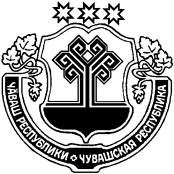 ЧУВАШСКАЯ РЕСПУБЛИКАЙĚПРЕÇ РАЙОНĚН ДЕПУТАТСЕН ПУХĂВĚ ЙЫШĂНУ24.02.2022      № 19/1Йěпреç поселокěСОБРАНИЕ ДЕПУТАТОВИБРЕСИНСКОГО РАЙОНА РЕШЕНИЕ24.02.2022          № 19/1поселок Ибреси